          Kalendář úkolů na rok 2016Valné hromady SDH 						do 31. ledna 2016(uspořádat valné hromady SDH)Hlášení o činnosti SDH za rok 2015			do 31. ledna 2016(zaslat na OSH)Plán práce SDH na rok 2016				do 31. ledna 2016(zaslat na OSH)Valné hromady okrsků 2016				do 28. února 2016(uspořádat valné hromady okrsků)Odvod členských příspěvků za rok 2015 		do 15. března 2016(100CZK na člena; vychází se z evidence k 31. 12. 2015, musí odpovídat stavu uvedenému v Hlášení o činnosti za rok 2015)Poslední termín pro zaslání návrhů 			do 30. září 2016na vyznamenání udělovanýchna valných hromadách 2016/17Nahlásit termín soutěží na rok 2017 		do 31. října 2016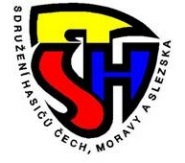 Ve Velkých Pavlovicích 29. 11. 2015